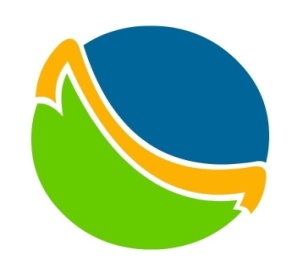 AHİ EVRAN ÜNİVERSİTESİ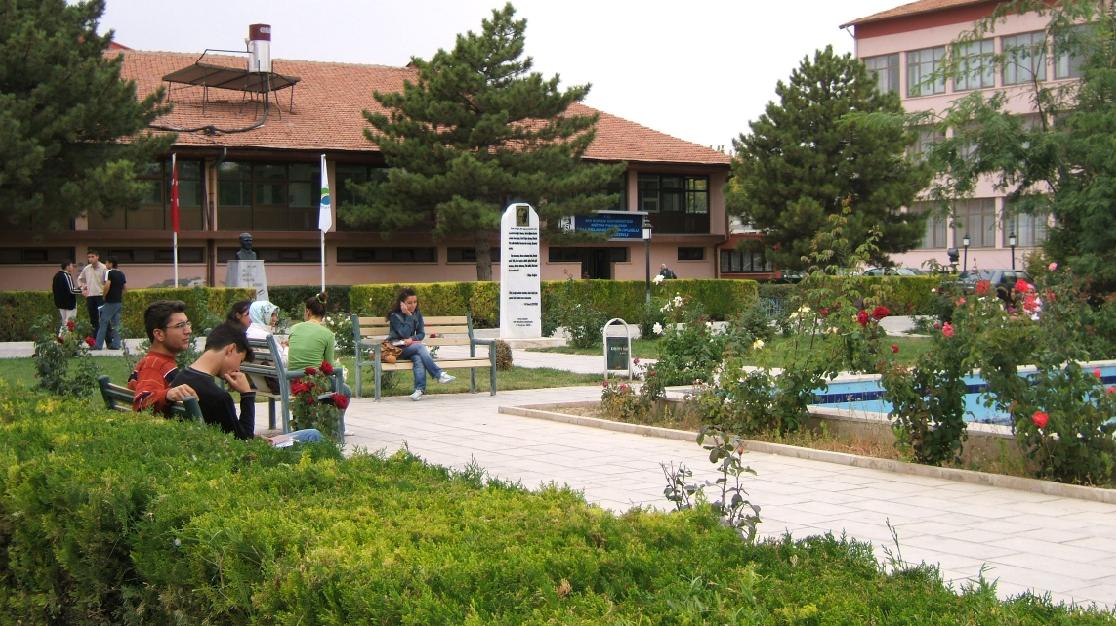 2007 MALİ YILIFAALİYET RAPORUStrateji Geliştirme Daire BaşkanlığıNisan 2008İÇİNDEKİLERÜST YÖNETİCİ SUNUŞU…………………………………………………..2I- GENEL BİLGİLER………………………………………………………...3A- Misyon ve Vizyon……………………………………………………3B- Yetki, Görev ve Sorumluluklar………………………………………3C- İdareye İlişkin Bilgiler……………………………………………….5      1- Fiziksel Yapı………………………………………….…………..5      2- Örgüt Yapısı……………………………………………….……...9      3- Bilgi ve Teknolojik Kaynaklar ………………………………….12      4- İnsan Kaynakları ………………………………………..……….13      5- Sunulan Hizmetler ………………………………………………16      6- Yönetim ve İç Kontrol Sistemi ………………………………….18II- AMAÇ ve HEDEFLER ………………………………………………….19A- İdarenin Amaç ve Hedefleri ……………………..………………….19 B- Temel Politikalar ve Öncelikler …………………………………….19III- FAALİYETLERE İLİŞKİN BİLGİ VE DEĞERLENDİRMELER ……20A- Mali Bilgiler ………………………………………………………..20      1- Bütçe Uygulama Sonuçları ……………………………………..20       2- Temel Mali Tablolara İlişkin Açıklamalar ……………………...22      3- Mali Denetim Sonuçları  ………………………………………..23B- Performans Bilgileri ………………………………………………..23      1- Faaliyet ve Proje Bilgileri ……………………………………....23IV- KURUMSAL KABİLİYET ve KAPASİTENİNDEĞERLENDİRİLMESİ …………………………………………………...25           A- Üstünlükler ……………………………………………………….25           B-  Zayıflıklar ………………………………………………………..25           C- Değerlendirme …………………………………………………....26V- ÖNERİ VE TEDBİRLER ……………………………………………….26GÜVENCE BEYANLARI………………………………………………….27       ÜST YÖNETİCİ SUNUŞU         Ahi Evran Üniversitesi 2007 Mali Yılı Faaliyet Raporu;         Üniversitemizin eğitim-öğretim ve bilimsel çalışmalara yönelik performansının yanı sıra 5018 sayılı Kamu Mali Yönetimi ve Kontrol Kanunu ile 2006 yılında uygulanmaya başlanan yeni mali yönetim sistemi açısından da değerlendirilmesi önem arz etmektedir.         Tüm dünyada, kamu mali yönetimi anlayışında yaşanan değişiklikler ve yeni uygulamalar, ülkemizde de uygulanmaya başlanmış ve yasal düzenlemeler başta olmak üzere pek çok konuda temel değişiklikler meydana gelmiştir. Kamu mali yönetimi alanında başlatılan kapsamlı reformlar, kamu yönetimine olan güvenin pekiştirilmesi, mali disiplinin sağlanması, mali saydamlık ve hesap verilebilirlik ilkesinin hayata geçirilmesi ile kamu idarelerinin etkin bir şekilde kamu hizmeti sunmalarına odaklanmıştır.         Üniversitemiz, 5467 sayılı Kanunla 17 Mart 2006 tarihinde kurulmuştur. Kurumsallaşma sürecini kısa zamanda tamamlamak, ülkemiz ve Dünya üniversiteleri  arasında saygın bir yer edinmek ilk hedef olarak belirlenmiştir. Bu amaçla, öğrencilerimizin  modern sınıf ve laboratuarlarda çağımızın koşullarına uygun eğitim-öğretim görmelerine ve öğretim elemanlarının bilimsel araştırmaları için gerekli fiziksel ve teknolojik alt yapının oluşturulmasına öncelik verilmiştir.         Üniversitemizin yapılanma sürecinde bazı olumsuzlukların yaşanmasına rağmen, yönetimde bulunduğumuz 10 ay içinde ilk aşamada bir Fakülte ve bir Yüksekokulla birlikte 15 yeni bölüm ve programın açılış işlemleri tamamlanmıştır. Bunların 9’una öğretim elemanı atanmış ve program çalışmaları tamamlanarak öğrenci alımı için YÖK’e teklif sunulmuştur. YÖK’ten atama izni alınan kadrolara 36 öğretim elemanı atayarak YÖK Genel Kurulunca, yeterli öğretim elemanı bulunmadığı gerekçesiyle 2008-2009 öğretim yılından itibaren öğrenci alımının durdurulacağı belirtilen 5 Yüksekokulumuzun tüm programları ile Fakültelerimizin bazı bölümlerinin kapanması önlenmiştir. İkinci aşamada Kuruluş Kanunu’nda yer alan iki Fakültemiz ile iki Enstitü ve bir Meslek Yüksekokulumuzun açılış teklifiyle birlikte Enstitülerimizde 11 dalda Yüksek Lisans Programının başlatılmasına ilişkin gerekli çalışmalar tamamlanmış ve YÖK Genel Kurulu’nun onayına sunulmuştur. Mevcut Yüksekokullarımızda 10 yeni bölüm açılması, Fakülte ve Yüksekokullarımızda 10 programda da ikinci öğretimin başlatılmasına ilişkin teklifimizin YÖK Genel Kurulu tarafından kabul edilmesi durumunda,  öğrenci kontenjanımızın 2100’den 4250’ye ulaşması sağlanacak ve yakın gelecekte toplam öğrenci sayımız 15.000’ in üzerine çıkarılmış olacaktır.          Ahi Evran Üniversitesi olarak ülkemizin sayılı eğitim ve bilim kurumları arasında yer alarak, genç ve dinamik kadromuzla bir yandan dünyadaki tüm gelişmeleri izleyen, bir yandan da içinde yaşadığı toplumun gerçeklerinden kopmadan sağlam adımlarla yarınlara koşan bir değer yaratabilmek için kuruluş tarihimizden itibaren çok büyük çaba sarf etmekteyiz.          2007 yılında hedeflerimizi gerçekleştirmek için bütçe imkanları doğrultusunda Yapılanma Programı’na uygun olarak bütçe kaynaklarımızın etkili, ekonomik ve verimli bir şekilde kullanılması ile hesap verilebilirliği ve mali saydamlığı yansıtacak doğrultuda disiplinli ve etkili bir yapılanma ile harcama politikası uygulanmıştır. Bu vesileyle 2007 yılında kaydettiğimiz aşamalara katkı sağlayan ve bu çalışmaların bir özeti olan 2007 Mali Yılı Faaliyet Raporu’nun hazırlanmasında emeği geçen tüm çalışanlarımıza teşekkür ediyorum…         Saygı ve sevgilerimle…                                                                                                   Prof. Dr. Selahattin SALMAN                                                                                                                        RektörI- GENEL BİLGİLER       Üniversitemiz 17 Mart 2006 tarih ve 26111 sayılı Resmi Gazete’de yayınlanan Yükseköğretim Kurumları Teşkilatı Kanununa ek 56. madde kapsamında kurulmuştur.       Rektörlüğe bağlı olarak yeni kurulan Tıp Fakültesi ile Gazi Üniversitesi Rektörlüğüne bağlı iken adı ve bağlantısı değiştirilerek oluşturulan ve rektörlüğe bağlanan Fen- Edebiyat Fakültesi, Ziraat Fakültesi ve Eğitim Fakültesi ile Hacettepe Üniversitesi Rektörlüğüne bağlı iken adı ve bağlantısı değiştirilerek oluşturulan ve rektörlüğe bağlanan İktisadi ve İdari Bilimler Fakültesinden; Gazi Üniversitesi Rektörlüğüne bağlı iken adı ve bağlantısı değiştirilerek oluşturulan ve rektörlüğe bağlanan Sağlık Yüksekokulu ve Beden Eğitimi ve Spor Yüksekokulu ile Hacettepe Üniversitesi Rektörlüğüne bağlı iken adı ve bağlantısı değiştirilerek oluşturulan ve rektörlüğe bağlanan Fizik Tedavi Ve Rehabilitasyon Yüksekokulundan; Gazi Üniversitesi Rektörlüğüne bağlı iken adı ve bağlantısı değiştirilerek oluşturulan ve rektörlüğe bağlanan Meslek Yüksekokulu, Kaman Meslek Yüksekokulu, Mucur Meslek Yüksekokulu ile Çiçekdağı Meslek Yüksekokulundan oluşmaktadır.      2006-2007  Eğitim-Öğretim yılında üniversitemiz 7716   öğrenci, 5 profesör, 6 doçent, 65 yardımcı doçent, 87öğretim görevlisi, 3 uzman, ve 24 okutman olmak üzere 211 akademik personel ve 158 idari personel bulunmaktadır.     Yeni yapılanmakta olan üniversitemiz eğitim kalitesini arttırmak amacıyla çağın tüm teknolojik gelişmelerine paralel bilimsel araştırma ve geliştirme çalışmalarını destekleyerek ulusal ve uluslar arası alanda bilgi iletişim bağlantılı çalışmalarını sürdürecektir.A. Misyon ve Vizyon         Üniversitemizin amaç ve hedefleri; Vizyon ve Misyonu ile bu kapsamda yapılacak tüm çalışmalar Kamu İdarelerinde Stratejik Planlamaya İlişkin Usul ve Esaslar Hakkındaki yönetmelik hükümleri çerçevesinde belirlenmeye çalışılmaktadır. Üniversitemizin ilk stratejik planı ilgili yönetmelik hükümlerine göre 31.01.2009 tarihine kadar hazırlanacak ve değerlendirilmek üzere DPT Müsteşarlığı’ na sunulacaktır. Bu çalışmaların sonucunda misyon ve vizyonumuz açıklanacaktır.     B. Yetki, Görev ve Sorumluluklar         Türkiye’de yükseköğretim, T.C. Anayasası’nın 130 ve 131. maddeleri ile 2547 sayılı Yükseköğretim Kanunu ile düzenlenmektedir.          2547 sayılı Yükseköğretimin 3. maddesinin c ve d fıkraları      c) Yükseköğretim Kurumları: Üniversiteler ile Yüksek Teknoloji Enstitüleri ve bunların bünyesinde yer alan fakülteler, enstitüler, yüksekokullar, konservatuarlar, araştırma ve uygulama merkezleri ile bir üniversite veya yüksek teknoloji enstitülerine bağlı olmaksızın ve kazanç amacına yönelik olmamak şartı ile vakıflar tarafından kurulan meslek yüksekokullarıdır. İleri teknoloji Enstitüsü, özellikle teknoloji alanlarında yüksek düzeyde araştırma, eğitim- öğretim, üretim, yayın ve danışmalık yapan, kamu tüzel kişiliğine ve bilimsel özerkliğe sahip bir yükseköğretim kurumudur.     d) Üniversite: Bilimsel özerkliğe ve kamu tüzel kişiliğine sahip yüksek düzeyde eğitim- öğretim, bilimsel araştırma, yayın ve danışmanlık yapan; fakülte, enstitü, yüksekokul ve benzeri kuruluş ve birimlerden oluşan bir yükseköğretim kurumudur.         2547 sayılı Yükseköğretim Kanununun 12. Maddesi uyarınca; ‘‘kanundaki amaç ve ana ilkelere uygun olarak yükseköğretim kurumlarının görevleri;      a.Çağdaş uygarlık ve eğitim - öğretim esaslarına dayanan bir düzen içinde, toplumun ihtiyaçları ve kalkınma planları ilke ve hedeflerine uygun ve ortaöğretime dayalı çeşitli düzeylerde eğitim - öğretim, bilimsel araştırma, yayım ve danışmanlık yapmak,      b.Kendi ihtisas gücü ve maddi kaynaklarını rasyonel, verimli ve ekonomik şekilde kullanarak, milli eğitim politikası ve kalkınma planları ilke ve hedefleri ile Yükseköğretim Kurulu tarafından yapılan plan ve programlar doğrultusunda, ülkenin ihtiyacı olan dallarda ve sayıda insan gücü yetiştirmek,     c.Türk toplumunun yaşam düzeyini yükseltici ve kamu oyunu aydınlatıcı bilim verilerini söz, yazı ve diğer araçlarla yaymak,     d.Örgün, yaygın, sürekli ve açık eğitim yoluyla toplumun özellikle sanayileşme ve tarımda modernleşme alanlarında eğitilmesini sağlamak,      e.Ülkenin bilimsel, kültürel, sosyal ve ekonomik yönlerden ilerlemesini ve gelişmesini ilgilendiren sorunlarını, diğer kuruluşlarla işbirliği yaparak, kamu kuruluşlarına önerilerde bulunmak suretiyle öğretim ve araştırma konusu yapmak, sonuçlarını toplumun yararına sunmak ve kamu kuruluşlarınca istenecek inceleme ve araştırmaları sonuçlandırarak düşüncelerini ve önerilerini bildirmek,      f.Eğitim - öğretim ve seferberliği içinde, örgün, yaygın, sürekli ve açık eğitim hizmetini üstlenen kurumlara katkıda bulunacak önlemleri almak,       g.Yörelerindeki tarım ve sanayinin gelişmesine ve ihtiyaçlarına uygun meslek elemanlarının yetişmesine ve bilgilerinin gelişmesine katkıda bulunmak, sanayi, tarım ve sağlık hizmetleri ile diğer hizmetlerde modernleşmeyi, üretimde artışı sağlayacak çalışma ve programlar yapmak, uygulamak ve yapılanlara katılmak, bununla ilgili kurumlarla işbirliği yapmak ve çevre sorunlarına çözüm getirici önerilerde bulunmak,         h. Eğitim teknolojisini üretmek, geliştirmek, kullanmak, yaygınlaştırmak,        i. Yükseköğretimin uygulamalı yapılmasına ait eğitim - öğretim esaslarını geliştirmek, döner sermaye işletmelerini kurmak, verimli çalıştırmak ve bu faaliyetlerin geliştirilmesine ilişkin gerekli düzenlemeleri yapmaktır. ’’ olarak belirlenmiştir.       Üniversitemiz de bir yükseköğretim kurumu olarak bu görevleri Atatürk İlke ve İnkılapları doğrultusunda bilimsel araştırma ve geliştirme çalışmalarını yerine getirmek üzere yapılanmasını tamamlayacaktır.       Üniversitemiz idari ve akademik personel atamaları Yükseköğretim Üst Kuruluşları ile Yükseköğretim Kurumları Personeli Görevde Yükselme Yönetmeliği’ ne göre yapılmaktadır. Söz konusu yönetmelik akademik ve idari kesimin atanması için gerekli olan kriterleri belirlemektedir.C. İdareye İlişkin Bilgiler1- Fiziksel YapıÜniversitemiz büyük bir çoğunluğu Ahi Evran Yerleşkesi ve Aşıkpaşa Yerleşkeleri olmak üzere iki büyük Kampus içerisinde faaliyet göstermektedir. Ahi Evran (Merkez) Yerleşkesi Kırşehir merkezinde Terme Caddesi’ nde bulunmaktadır. Yüz ölçümü 36 dönüm, kapalı alanı 21.418 m2’dir. Üniversitemize bağlı Eğitim Fakültesi ile Kırşehir Meslek Yüksekokulu bu yerleşkede bulunmaktadır. Her iki birimdeki öğrenci sayımız yaklaşık olarak 5.500 civarındadır. Derslik ve Laboratuarlarımızın yanı sıra, okul kütüphaneleri, bir adet kapalı spor salonu, açık ve kapalı kafeteryalarımız ile öğrencilerimize hizmet veren diğer mekanlarımız bu yerleşkemizde bulunan eklentilerimizden bazılarıdır. Üniversitemizin diğer büyük yerleşim birimi olan Aşıkpaşa Yerleşkesi Kırşehir - Kayseri yolu üzerinde, merkez Ahi Evran Yerleşkesi’ ne 8km. uzaklıkta Gölhisar Mevkii’ nde konuşlanmıştır. Arazi yüz ölçümü yaklaşık olarak 597 dönüm olup 11.690 m2 kapalı alana sahiptir. Üniversitemizin Fen Edebiyat Fakültesi ile Beden Eğitimi ve Spor Yüksekokulu bu yerleşkede bulunmaktadır.  Bu birimde de kafeterya, kütüphane, kapalı spor salonu ve spor tesislerimiz yer almaktadır. Bu iki yerleşke dışında Üniversitemize bağlı çeşitli birimlerin bulunduğu aşağıda belirtilen altı ayrı yerleşim alanı daha bulunmaktadır. Kırşehir merkez Devlet Hastanesi yanında bulunan Sağlık Yüksekokulu yerleşkesi 6500 m2 arazi üzerine inşa edilmiş 1752 kapalı yapı alanına sahiptir.Kırşehir merkez Kuşdilli Mahallesi’ nde bulunan Ahilik Araştırma Merkezi  alanda  kapalı alana sahip bulunmaktadır.Kırşehir Sıdıklı Büyükoba Köyü Hirfanlı Baraj Gölü kenarında bulunan 54.000 m2’lik Hidrobiyoloji Araştırma Merkezi’nde  kapalı alan bulunmaktadır.Kaman İlçesi’ nde Kaman Meslek Yüksekokulu biri yeni bina olmak üzere 9423 m2  kapalı alana sahip tahsisli iki bina bulunmaktadır.Mucur Meslek Yüksekokul yerleşkesi 18.000 m2 olup 4800 m2 kapalı alana sahiptir. Çiçekdağı Meslek Yüksekokulu’ nun yerleşkesi 1500 m2 olup 780 m2 kapalı alanı mevcuttur.       Üniversitemizin faaliyette bulunduğu taşınmazlarla ilgili arazi durumu aşağıdaki Tablolarda gösterilmiştir:                    1.1- Eğitim Alanları Derslikler1.2- Sosyal Alanlar	1.2.1.Kantinler ve Kafeteryalar		Kantin Sayısı:  8 Adet		Kantin Alanı: 		Kafeterya Sayısı:  2 Adet		Kafeterya Alanı: 	1.2.2.Yemekhaneler		Öğrenci yemekhane Sayısı: 6 Adet		Öğrenci yemekhane Alanı: 		Öğrenci yemekhane Kapasitesi: 900 Kişi		Personel yemekhane Sayısı:  4 Adet		Personel yemekhane Alanı: 		Personel yemekhane Kapasitesi: 160 Kişi	1.2.3.Lojmanlar		Lojman Sayısı:  38 Adet		Lojman Bürüt Alanı:  		Dolu Lojman Sayısı: 29Adet		Boş Lojman Sayısı:  9Adet	1.2.4.Spor Tesisleri		Kapalı Spor Tesisleri Sayısı:  3 Adet		Kapalı Spor Tesisleri Alanı: 		Açık Spor Tesisleri Sayısı: 5 Adet		Açık Spor Tesisleri Alanı: 1.2.5.Toplantı – Konferans Salonları	1.2.6.Sinema Salonu		Sinema Salonu Sayısı:  1 Adet		Sinema Salonu Alanı:  81,35m21.3- Hizmet Alanları	1.3.1. Akademik Personel Hizmet Alanları1.3.2. İdari Personel Hizmet Alanları1.4- Ambar Alanları	Ambar Sayısı: 14 Adet	Ambar Alanı: 1.5- Arşiv Alanları	Arşiv Sayısı: 7Adet	Arşiv Alanı: 1.6- Atölyeler	Atölye Sayısı: 4 Adet			Atölye Alanı: 2- Örgüt Yapısı         Ahi Evran Üniversitesi’nin yönetim ve organizasyonu 2547 sayılı yasa hükümlerine göre belirlenmiştir. Üniversitenin yönetim organları Rektör, Üniversite Senatosu ve Üniversite Yönetim Kuruludur.         Rektör, profesör akademik unvanına sahip kişiler arasından görevdeki rektörün çağrısı ile toplanacak üniversite öğretim üyeleri tarafından seçilecek altı aday arasından Yüksek Öğretim Kurulu’nca belirlenen üç aday içinden Cumhurbaşkanı’nca dört yıl süre ile atanır. İki dönemden fazla rektörlük yapılamaz. Rektör, üniversitenin tüzel kişiliğini temsil eder ve üniversitenin en üst yöneticisidir. Rektör, çalışmalarında kendisine yardım etmek üzere, üniversitenin aylıklı profesörleri arasından en çok üç kişiyi rektör yardımcısı olarak seçer.         Senato, rektörün başkanlığında, rektör yardımcıları, dekanlar ve her fakülteden fakülte kurullarınca üç yıl için seçilecek birer öğretim üyesi ile rektörlüğe bağlı enstitü ve yüksekokul müdürlerinden teşekkül eder. Senato, üniversitenin akademik organı olarak işlev görür. Bu kapsamda üniversitenin eğitim-öğretim, bilimsel araştırma ve yayım faaliyetlerinin esasları hakkında karar almak ve Üniversite Yönetim Kurulu’na üye seçmek temel görevleri arasındadır.        Üniversite Yönetim Kurulu; rektörün başkanlığında dekanlardan, üniversiteye bağlı değişik öğretim birim ve alanlarını temsil edecek şekilde senato tarafınca dört yıl için seçilecek üç profesörden oluşur. Üniversite Yönetim Kurulu idari faaliyetlerde rektöre yardımcı bir organ olarak işlev görmektedir.         Fakülte, Enstitü ve Yüksekokul düzeyinde yönetim organları aşağıdaki gibidir:         Fakülte organları; Dekan, Fakülte Kurulu ve Fakülte Yönetim Kurulu’ndan oluşur.         Enstitü Organları; Enstitü Müdürü, Enstitü Kurulu ve Enstitü Yönetim Kurulu’ndan oluşur.         Yüksekokul Organları; Yüksekokul Müdürü, Yüksekokul Kurulu ve Yüksekokul Yönetim Kurulu’ndan oluşur.         Fakülte ve yüksekokullar bölüm, anabilim dalı ve bilim dalı olarak yapılanır.         Üniversitenin, akademik ve idari organizasyon yapısı aşağıdaki şekillerde gösterilmiştir:
3- Bilgi ve Teknolojik Kaynaklar3.1- YazılımlarÜniversitemiz Strateji Geliştirme Daire Başkanlığı’nda Muhasebat Genel Müdürlüğü’nce yürütülen Say2000i Sistemi ( Maaş Bilgi Sistemi, Sağlık Bilgi Sistemi ve her türlü gelir gider bu sistemden takip edilmektedir. ), Bütçe ve Mali Kontrol Genel Müdürlüğü’nce yürütülen e-Bütçe Sistemi  Yapı İşleri Daire Başkanlığı’nda ise Oska Keşif , Metraj Hakkediş  ve Net-CAD Harita Çizim Programları, Öğrenci İşleri Daire Başkanlığı’nda  Gazi Üniversitesi web sayfası üzerindeki Öğrenci Bilgi Sistemi  kullanılmaktadır3.2- BilgisayarlarMasa üstü bilgisayar Sayısı:  650 AdetTaşınabilir bilgisayar Sayısı:  35 Adet3.3- Kütüphane KaynaklarıKitap Sayısı: 24.262AdetBasılı Periyodik Yayın Sayısı: 17 AdetElektronik Yayın Sayısı: 6Adet3.4- Diğer Bilgi ve Teknolojik Kaynaklar4- İnsan Kaynakları           Yeni kurulmuş olan Üniversitemizde insan kaynakları yönetimi kurumun başarısını etkileyen en önemli faktörlerden birisi olarak görülmektedir. Özellikle son yıllarda uluslar arası rekabet ve teknolojik alanda meydana gelen yenilikler değişimin gerekliliğini daha fazla hissettirmektedir. Bu nedenle kurumlarda geleneksel yönetim anlayışından vazgeçilip yeni çalışma stratejilerine uygun politikalar benimsenmektedir. Olaya bu yönden bakıldığında her kurumun stratejik amaçlarına ulaşabilmesi için insan kaynaklarını en doğru ve en verimli şekilde organize etmesi gerekmektedir. Böylece kurumlarda çalışanların bilgi, beceri ve yeteneklerine uygun alanlarda istihdam edilip bu alanlarda yükselmelerine olanak sağlanabilir.          Üniversitemiz, çalışanların hareket alanlarını kısıtlamayan, insan kaynaklarında sürekli gelişime ve değişime açık bir yönetim anlayışını benimsemiştir.            Çalışanların bilgi ve beceri düzeylerini artırmak için uygulanacak olan eğitim ve seminerlerin motivasyonel etkisi yüksektir. Ayrıca çalışanlar için çalışma ortamı, işte ilerleme/yükselme imkanı, yetki ve sorumluluk sahibi olma, yenilik ve yaratıcılık ihtiyacı, iş emniyeti, arkadaşlık-dostluk ilişkileri, ücret, yöneticilerle olan iletişim gibi unsurlar kişilerin kurumlarında önemsedikleri ve görmek istedikleri değerlerdir. Üniversitemiz çalışanlarının motivasyonunu artırma yönünde gerekli çalışmaları sürdürmektedir.4.1- Akademik Personel4.2- Diğer Ünv. Görevlendirilen Akademik Personel         4.3- Başka Ünv. Kurumda Görevlendirilen Akademik Personel4.4- Akademik Personelin Yaş İtibariyle Dağılımı4.5- İdari Personel 4.6- İdari Personelin Eğitim Durumu4.7- İdari Personelin Hizmet Süreleri4.8- İdari Personelin Yaş İtibariyle Dağılımı4.9- İşçiler5- Sunulan Hizmetler        Ahi Evran Üniversitesi eğitim-öğretim, araştırma-yayın faaliyetlerinin yanında topluma verdiği hizmetler ve üretim faaliyetlerini de sürdürmektedir. Bugün Türkiye’deki yükseköğretim sistemi içerisinde 87 ’si devlet üniversitesi ve 30 ’u vakıf üniversitesi olmak üzere toplam 117 üniversite yer almaktadır. Ahi Evran Üniversitesi’nin ürün ve hizmetleri aşağıdaki gibi sıralanabilir. Ürünler: Meslek sahibi bireyler ( öğrenci)Bilgi birikimine katkı sağlamak amacıyla yayınlar (akademik personel tarından)Sanat eserleriHizmetler :Öğrenciye yönelik hizmetlerBilimsel EtkinliklerToplumun eğitimiKültür ve Sanat etkinlikleri Çeşitli Sosyal Organizasyonlar Ahi Evran Üniversitesi akademik personeli ilgili alanlarda bugün için yalnızca kamu kurum ve kuruluşlarına bilimsel danışmanlık hizmeti vermektedir. Öğretim üyeleri danışmanlık hizmetlerini ilgili kuruluşların komisyonlarında ve/veya danışmanlık kurullarında görev alarak yürütmektedirler. Ayrıca bilirkişilik, görüş bildirme, hakemlik  görevlerini de üstlenmektedirler. Ahi Evran Üniversitesi eğitim-öğretim, araştırma–yayın faaliyetlerinin yanında verdiği tüm hizmetler ve ürettiği ürünlerde kaliteden ödün vermeden toplumun ihtiyaçlarını karşılamaya kararlıdır. 5.1- Eğitim Hizmetleri5.1.1- Öğrenci Sayıları5.1.2- Öğrenci Kontenjanları6- Yönetim ve İç Kontrol Sistemi          Kaynakları kullanırken etkinlik, sorumluluk, hesap verilebilirlik ve şeffaflık ilkesine dayanan 5018 sayılı Kanunla hükümet politikasının uygulanması ile bakanlıklarının ve bakanlıklarına bağlı, ilgili veya ilişkili kuruluşların stratejik planları ile bütçelerinin kalkınma planlarına, yıllık programlarına uygun olarak hazırlanması ve uygulanmasından, bu çerçevede diğer bakanlıklarla koordinasyon ve işbirliğini sağlamaktan bakanları sorumlu kılmıştır. Kanuna göre üniversiteler için bu sorumluluk Milli Eğitim Bakanı’ na aittir.         Bakanların, sadece kendi bakanlık teşkilatı açısından değil, bütçe imkanlarının kullanılması açısından kendisiyle doğrudan organik bir bağlantısı bulunmayan ilişkili veya ilgili bazı kurumların bütçe performansları açısından da TBMM ve Başbakan’ a karşı sorumluluğu ortaya konulmuştur. Örneğin, YÖK ve YÖK’e bağlı bulunan üniversiteler, özel kanunlarının kendilerine sağladığı hareket serbestliği içinde kamu kaynağını kullanırlarken kaynakların etkin ve verimli kullanılıp kullanılmadığına ilişkin değerlendirmeler Sayıştay aracılığı ile yapılabilecektir.         Milli Savunma Bakanlığı hariç, bakanlıklarda müsteşar, diğer kamu idarelerinde en üst yönetici, il özel idarelerinde vali ve belediyelerde belediye başkanı, Milli Savunma Bakanlığı’ nda da bakan üst yönetici olarak belirlenmiştir. Üniversitelerde üst yönetici Rektör’ dür.         Üst yöneticilerin bakana ve TBMM’ye karşı sorumluluğu hesap verme sorumluluğudur. Ayrıca, siyasi sorumluluğu bulunan Bakan ile görev yaptığı kurumdaki harcama yetkilileri ve diğer görevliler arasında üst yönetici bir köprü görevi görecektir. Üst yöneticiler hesap verme sorumluluğunu harcama yetkilileri, malî hizmetler birimi ve iç denetçiler ile muhasebe yetkilisi aracılığıyla yerine getirirler         5436 sayılı Kanunun 1’inci maddesi ile değiştirilen haliyle bütçeyle ödenek tahsis edilen her bir harcama biriminin en üst yöneticisi; fakültelerde Dekan, enstitülerde Enstitü Müdürü, yüksekokullarda Yüksekokul Müdürü, meslek yüksekokullarında Meslek Yüksekokulu Müdürü, daire başkanlıklarında Daire Başkanları harcama yetkilisidir. Bütçelerinde harcama birimleri sınıflandırılmayan idarelerde harcama yetkisinin, üst yönetici ya da üst yöneticinin belirleyeceği kişiler tarafından düzenleme yapılması öngörülmüştür.         5018 sayılı Kamu Mali Yönetim ve Kontrol Kanunu ile kamu idarelerinde Maliye Başkanlığı veya Bütçe Dairesi Başkanlığı tarafından yürütülen işlemlerin, bu idarelerde malî yönetim ve kontrol sistemleri kurularak kendileri tarafından yapılması öngörülmüştür. Buna istinaden 1050 sayılı Kanunla kurulmuş olan Maliye Başkanlığı veya Bütçe Dairesi Başkanlıkları 5018 sayılı Kanunla kaldırılarak yerine Mali Hizmetler Birimlerinin kurulması hüküm altına alınmıştır.          Ahi Evran Üniversitesi Strateji Geliştirme Daire Başkanlığı 5018 sayılı Kamu Mali Yönetim ve Kontrol Kanununun 60. maddesinde sayılan görev ve mali hizmetleri yürütmek üzere 5436 sayılı Kamu Malî Yönetimi ve Kontrol Kanunu ile Bazı Kanun ve Kanun Hükmünde Kararnamelerde Değişiklik Yapılması Hakkında Kanunun 15. maddesine dayanarak 17/03/2006 tarihinde kurulmuştur. Başkanlık, 26084 sayılı Resmi Gazetede yayınlanan 2006/9972 karar sayısı ile Strateji Geliştirme Birimlerinin Çalışma Usul ve Esasları Hakkında Yönetmeliğe uygun olarak iç yapısını oluşturmakta ve bu esaslar dahilinde hizmet vermektedir.  Strateji Geliştirme Daire Başkanlığının; Bütçe ve Performans Müdürlüğü, Stratejik Yönetim ve Planlama Müdürlüğü, İç Kontrol Müdürlüğü, Muhasebe, Kesin Hesap ve Raporlama Müdürlüğü olmak üzere 4 alt birimden oluşması mevzuat gereğidir. Ancak Daire Başkanlığı yeni kurulmakta olduğundan henüz bu yapı oluşturulamamıştır.         Mevzuat gereği üst yönetim adına; harcama öncesi denetim, danışma ve kontrol birimi olarak görev yapması gereken Strateji Geliştirme Daire Başkanlığı, tüm idari birimlerimiz gibi yeni kurulmuş olup yapılanmasını tamamlayamadığından gerekli Ön Mali Kontrolü 2007 mali yılı için yapamamıştır.         Üniversitede üst yöneticiye doğrudan bağlı olarak çalışması öngörülen iç denetçilik mekanizması henüz oluşturulamamıştır.         Üniversitede 18 harcama birimi kendi harcamalarında  iç kontrolünü yapmasına rağmen ödeme aşamasında Strateji Geliştirme Daire Başkanlığı’ nın ilgili birimleri  yetkileri kapsamında muhasebe ve ön mali kontrol denetimini yapmakla yükümlüdür.          İç denetim, kurumun her türlü etkinliğini geliştirmek, iyileştirmek ve kuruma değer katmak amacıyla, bağımsız ve tarafsız bir şekilde güvence ve danışmanlık hizmeti vermektedir. İç kontrol sistemi ile faaliyetlerin etkin ve verimli sonuçlar üretmesi,  mali bilgilerin güvenilir olması, yasa ve yönetmeliklere uygun çalışılması amaçlanmaktadır. İç denetçiler, risk yönetimi, iç kontrol ve yönetim süreçlerinin etkinliği ve verimliliğinin değerlendirilmesi ve geliştirilmesi için sistematik yaklaşımlar geliştirerek kurumun hedeflerinin gerçekleştirilmesine yardımcı olurlar.	II- AMAÇ ve HEDEFLERİdarenin Amaç ve Hedefleri     Üniversitemizin amaç ve hedefleri; Vizyon ve Misyonu ile bu kapsamda yapılacak tüm çalışmalar Kamu İdarelerinde Stratejik Planlamaya İlişkin Usul ve Esaslar Hakkındaki yönetmelik hükümleri çerçevesinde belirlenmeye çalışılmaktadır. Üniversitemizin ilk stratejik planı ilgili yönetmelik hükümlerine göre 31.01.2009 tarihine kadar hazırlanacak ve değerlendirilmek üzere DPT Müsteşarlığı’na sunulacaktırB.Temel Politikalar ve Öncelikler             Değişen ve değiştiren üniversite yapısıyla örtüşen değerlerimiz; akademik ve bilimsel özgürlük, toplumsal yararlılık, çağdaşlık ve yaratıcılık, katılımcılık, güvenilirlik, şeffaflık hizmet ve kalite anlayışı çerçevesinde oluşturulmuştur. Ayrıca idari çalışmaların liyakat ve başarısına önem vermek, evrensel değerlere ve insan haklarına saygılı olmak, etik anlayışa sahip olmak, gelişime açık bir yönetim politikası izlemek, kaynakları etkin kullanmak, özgürlük ile disiplini birlikte gözetmek, kurumsal iletişime açık olmak, teknolojik gelişmelere açık olmak ve süreklilik temel önceliğimizdir.III- FAALİYETLERE İLİŞKİN BİLGİ VE DEĞERLENDİRMELERMali BilgilerBütçe Uygulama Sonuçları 1.1-Bütçe Giderleri— Bütçe hedef ve gerçekleşmeleri ile meydana gelen sapmaların nedenleri;Aralık sonu itibariyle Ahi Evran Üniversitesi’nde 213 akademik, 159 idari olmak üzere 372 personel için 7.918.646,00 YTL gider yapılmış olup, başlangıç ödeneğine göre  %94,9’luk bir gerçekleşme sağlanmıştır. Personel Giderleri hesabının alt grubunu oluşturan Memurlar ve Sözleşmeli Personel hesaplarında başlangıç ödeneklerine göre %94’ün üzerinde bütçe gerçekleşmesi yaşanmıştır. Yılın ikinci yarısında Mal ve Hizmet Alımları hesap grubunda Ocak-Haziran dönemine göre genel olarak %192,6’lik bir artış yaşanmış olup, 2.014.943,00 YTL tutarında gider yapılmıştır. Böylece 2007 yılında toplam 3.060.602,00 YTL harcanmıştır. Söz konusu hesap grubunda %70,7’ lik bütçe gerçekleşmesi meydana gelmiştir. 16 Haziran 2006 tarih 5510 sayılı Sosyal Sigortalar ve Genel Sağlık Sigortası Kanunu’nun 01.01.2007 tarihinde yürürlüğe girmesi planlandığından “Tedavi ve Cenaze Giderleri” hesabına başlangıç ödeneği konmamıştır. Ancak, söz konusu kanunun yürürlük tarihinin 01.01.2008’e ertelenmesinden sonra, bu hesaba “ Sosyal Güvenlik Kurumlarına Devlet Primi ” hesabından ödenek aktarılmıştır. Tedavi Yardımı Giderleri 2007 yılında 528.168,00 YTL olarak gerçekleşmiştir.Diğer bir ana gider grubu olan Sermaye Giderleri’nde ise; Temmuz-
Aralık döneminde yılın ilk yarısına göre % 2.559,9 artış göstermiştir. 2007 yılı sonunda söz konusu gider grubu 616.223,00 YTL’ ye ulaşarak, Sermaye Giderleri hesabında da başlangıç ödeneğinin üzerine çıkılmıştır.1.2-Bütçe Gelirleri— Bütçe hedef ve gerçekleşmeleri ile meydana gelen sapmaların nedenleri;           Üniversitemiz 2007 yılında toplam 15.099.836,00 YTL gelir elde etmiş olup, yılbaşında öngörülen 15.767.000,00 YTL’ nin %95,76’ine ulaşılmıştır. Gelir gruplarındaki bütçe gerçekleşmeleri;Teşebbüs ve Mülkiyet Gelirleri %82Alınan Bağış ve Yardımlar %100,35Faizler, Paylar ve Cezalar %662 şeklinde olmuştur. Üniversitemizin ana gelir kaynağını Alınan Bağış ve Yardımlar hesabında yer alan Hazine Yardımı oluşturmaktadır. 2- Temel Mali Tablolara İlişkin Açıklamalar2007 yılına ilişkin gider gruplarındaki gerçekleşmeler altışar aylık dönemler halinde başlangıç ödenekleriyle birlikte aşağıdaki grafikte verilmiştir.                                 (Miktarlar bin YTL olarak grafiğe yansıtılmıştır.)2007 yılında gerçekleşen giderler toplam olarak 12.983.332,00 YTL 2007 yılında gider gruplarının toplam harcama içerisindeki yüzdesel dağılımına bakıldığında, personel giderlerinin %60,99 oranla en yüksek harcama kalemi olduğu görülmektedir. Gider gruplarının yüzdesel dağılımı aşağıdaki grafikte gösterilmiştir.2007 yılında gerçekleşen giderler toplam olarak 12.983.332,00 YTL’dir. 2006 yılında gerçekleşen toplam gider 1.986.575,00 YTL’dir. Bir önceki yıla göre 653,55 kat artış göstermiştir. 2007 yılında gider gruplarının toplam harcama içerisindeki yüzdesel dağılımına bakıldığında, personel giderlerinin %60,99 oranla en yüksek harcama kalemi olduğu görülmektedir. Gider gruplarının yüzdesel dağılımı aşağıdaki grafikte gösterilmiştir.  Üniversitemizin 2007 yılında planladığı ve elde ettiği gelirlerin altışar aylık dönemler itibariyle gelir grupları bazındaki değişimleri aşağıdaki grafikte gösterilmiştir:3- Mali Denetim Sonuçları  Denetim iç ve dış denetim olmak üzere ikiye ayrılır. İç denetimi Strateji Geliştirme Daire Başkanlığı ve iç denetçi yapar. Üniversitemiz yeni kurulduğu için 2007 yılı itibariyle henüz bir iç denetçi atanmamıştır. Bu yüzden bu görev Strateji Geliştirme Daire Başkanlığı muhasebe birimince yerine getirilmiştir. Dış denetim ise Sayıştay tarafından yapılacaktır. Üniversitemiz muhasebe işlemlerinin birer örneği Sayıştay’a denetim için gönderilecektir.B- Performans Bilgileri      Yeni kurulmuş olan kurumumuzun 2007 yılı itibariyle bir stratejik planı yoktur. Bu yüzden belirlenmiş amaç ve hedeflere ne kadar ulaşıldığının analizini sağlayan performans bilgilerini bu aşamada analiz etmek oldukça zordur. Üniversitemizin Stratejik Planı 2010-2014 yıllarını kapsayacağından 2007 yılında Başkanlığımızda performans çalışması henüz  yapılmamıştır.1- Faaliyet ve Proje Bilgileri 		1.1. Faaliyet BilgileriYayınlarla İlgili Faaliyet Bilgileriİndekslere Giren Hakemli Dergilerde Yapılan Yayınlar 1.3. Proje Bilgileri 	IV- KURUMSAL KABİLİYET ve KAPASİTENİN DEĞERLENDİRİLMESİ A- Üstünlükler Öğrenmeye açık, özverili ve dinamik personelin bulunmasıSürekli iyileştirmeyi hedefleyen sistematik bir yaklaşımının olmasıÖğrencilerle kurulan işbirliğinin iyi olmasıKredi Yurtlar Kurumuna bağlı modern öğrenci yurtlarının olmasıİnternet bağlantılı bilgisayar ağının hem öğretim elemanı hem de öğrenciler arasında kullanılabilir olanağının bulunmasıŞehirde ulaşım sorununun olmaması ve öğretim elemanları zamanlarının daha büyük bir kısmını üniversitede geçirmesiB- ZayıflıklarYeni kurulmuş bir üniversite olmasıÇalışma koşullarının yeterli olmamasıHizmet içi eğitimin yeterli olmamasıTeknolojik gelişmelere yeterli düzeyde imkan sağlanamamasıPersonel sayısının eksikliği Personelin yeni olması açısından tecrübe ve bilgi eksikliğiLaboratuar, moderns ders araç ve gereç olanaklarının kısıtlı olması Eğitim amaçlı teknik gezilerin ve sportif kültürel faaliyetlerin istenilen seviyede olmamasıÖğrenci kayıt işleminde sorunlar yaşanmasıLisansüstü eğitim- öğretime henüz başlanılmamış olmasıÇalışanların aldıkları ücretin düşük olmasıSpor salonu ve malzemelerinin yetersizliğiÖğretim elemanı sayısındaki yetersizlikDerslik sayısının yetersiz olmasıSüreli yayın çıkarılmamasıYabancı dil eğitiminin yetersizliğiÖğrenci staj çalışmalarının, stajyerlerin azlığı, dağınıklığı ve ödenek yetersizliği gibi nedenlerle gerektiği gibi denetlenememesiUlusal ve uluslararası proje imkanlarının değerlendirilememesi, yeterli proje teklifinin bulunmayışıBilimsel araştırma için gerekli laboratuar ve benzeri alt yapının henüz oluşturulamamış olmasıC- DeğerlendirmeHenüz yapılanma aşamasında olan üniversitemiz gerek personel açısından gerekse fiziksel ve teknolojik alt yapı bakımından yetersizdir. Buna rağmen 2007 yılı itibariyle her türlü mali işlemin mevzuata uygun olarak yapılmasına ve kayıt altına alınmasına özen gösterilmiş, eğitim ve öğretimin devam etmesi açısından gerekli bölümlere öğretim elemanı atamaları gerçekleştirilerek bu bölümlerin kapatılmasının önüne geçilmiştir. Bunun yanında öğrencilerin kayıt işlemlerinde yaşadığı sıkıntıların giderilmesi ve kendi üniversitemize ait bir öğrenci bilgi sisteminin oluşturulması çalışmalarına başlanmıştır.Yeni bir üniversite olmanın getirdiği güçlüklere rağmen genç ve dinamik personeliyle gelişim sürecini hızlandırıp gelecek yıllar adına daha etkin bir eğitim ve öğretim yapılacağından şüphemiz yoktur. 	V- ÖNERİ VE TEDBİRLERAcil olarak Üniversitemizde lisansüstü programlar açılmalıdır.Akademik ve İdari Personel sayıları artırılmalıdır.Teknoloji ve laboratuar sınıflarının sayıları artırılmalıdır.Çalışma koşullarının iyileştirilmesi sağlanmalıdır.Yabancı dil eğitimine önem verilmelidir.Ulusal ve uluslararası proje imkanları oluşturularak bilimsel açıdan ülkeye katkı sağlanmalıdır.Sosyal açıdan daha çok panel, konferans, söyleşi, gezi ve benzeri etkinlikler düzenlenmelidir.İÇ KONTROL GÜVENCE BEYANIÜst yönetici olarak yetkim dahilinde;Bu raporda yer alan bilgilerin güvenilir, tam ve doğru olduğunu beyan ederim.Bu raporda açıklanan faaliyetler için bütçe ile tahsis edilmiş kaynakların, planlanmış amaçlar doğrultusunda ve iyi mali yönetim ilkelerine uygun olarak kullanıldığını ve iç kontrol sisteminin işlemlerin yasallık ve düzenliliğine ilişkin yeterli güvenceyi sağladığını bildiririm. Bu güvence, üst yönetici olarak sahip olduğum bilgi ve değerlendirmeler, iç kontroller, iç denetçi raporları ile Sayıştay raporları gibi bilgim dahilindeki hususlara dayanmaktadır.Burada raporlanmayan, idarenin menfaatlerine zarar veren herhangi bir husus hakkında bilgim olmadığını beyan ederim.(Ahi Evran Üniversitesi Rektörlüğü / Kırşehir- 26/05/2008)                                                                                                   Prof. Dr. Selahattin SALMAN                                                                                                                           RektörMALİ HİZMETLER BİRİM YÖNETİCİSİNİN BEYANIMali hizmetler birim yöneticisi olarak yetkim dahilinde;Bu idarede, faaliyetlerin mali yönetim ve kontrol mevzuatı ile diğer mevzuata uygun olarak yürütüldüğünü, kamu kaynaklarının etkili, ekonomik ve verimli bir şekilde kullanılmasını temin etmek üzere iç kontrol süreçlerinin işletildiğini, izlendiğini ve gerekli tedbirlerin alınması için düşünce ve önerilerimin zamanında üst yöneticiye raporlandığını beyan ederim.İdaremizin 2007 yılı Faaliyet Raporunun “III/A- Mali Bilgiler” bölümünde yer alan bilgilerin güvenilir, tam ve doğru olduğunu teyit ederim. (Ahi Evran Üniversitesi Strateji Geliştirme Daire Başkanlığı / Kırşehir- 26/05/2008)		                    Ali YILMAZ						            Strateji Geliştirme Daire Başkanı		Ahi Evran  Üniversitesi Taşınmazlarının DağılımıAhi Evran  Üniversitesi Taşınmazlarının DağılımıAhi Evran  Üniversitesi Taşınmazlarının DağılımıAhi Evran  Üniversitesi Taşınmazlarının DağılımıAhi Evran  Üniversitesi Taşınmazlarının DağılımıAhi Evran  Üniversitesi Taşınmazlarının DağılımıYerleşke Adı Mülkiyet Durumuna Göre  Taşınmaz Alanı (m2)Mülkiyet Durumuna Göre  Taşınmaz Alanı (m2)Mülkiyet Durumuna Göre  Taşınmaz Alanı (m2)Toplam (m2)AçıklamaYerleşke Adı ÜniversiteMaliye Haz.DiğerToplam (m2)AçıklamaAhi Evran Kampüsü-----35.256-------35.256Aşıkpaşa Kampüsü597.000 ------597.000Sağlık Yüksekokulu-----6500------6500Ahilik Kültürünü Araştırma Merkezi-----4.0001.0005.000Hidrobiyoloji Araştırma Merkezi -----54.000-----54.000Mucur Meslek Yüksekokulu-------18.000-----18.000Kaman Meslek Yüksekokulu15.000------15.000Çiçekdağı Meslek Yüksekokulu-----1500-------1500Toplam597.000134.2561.000732.256Eğitim AlanıKapasitesi0–50Kapasitesi51–75Kapasitesi76–100Kapasitesi101–150Kapasitesi151–250Kapasitesi251–ÜzeriAnfi11Sınıf74815Bilgisayar Lab.122Diğer  Lab.173Toplam1031416Kapasitesi0–50Kapasitesi51–75Kapasitesi76–100Kapasitesi101–150Kapasitesi151–250Kapasitesi251–ÜzeriToplantı Salonu32KonferansSalonu112Toplam3132Sayısı(Adet)Alanı(m2)Kullanan Sayısı (Kişi)Çalışma Odası      1232056,85192Toplam1232056,85192Sayısı(Adet)Alanı(m2)Kullanan SayısıServis1736930Çalışma Odası      771.401,0496Toplam941.770,04126Cinsiİdari Amaçlı(Adet)Eğitim Amaçlı(Adet)Araştırma Amaçlı(Adet)Projeksiyon2311Slayt makinesi4Tepegöz341Episkop2Barkot OkuyucuBaskı makinesi(Yazıcı)173Fotokopi makinesi164Faks141Fotoğraf makinesi42Kameralar32Televizyonlar145Tarayıcılar98Müzik Setleri24Mikroskoplar1243DVD ler52Akademik PersonelAkademik PersonelAkademik PersonelAkademik PersonelAkademik PersonelAkademik PersonelKadroların Doluluk Oranına GöreKadroların Doluluk Oranına GöreKadroların Doluluk Oranına GöreKadroların İstihdam Şekline GöreKadroların İstihdam Şekline GöreDoluBoşToplamTam ZamanlıYarı ZamanlıProfesör5606550Doçent6909660Yrd. Doçent6581146650Öğretim Görevlisi87127214870Okutman244367240Çevirici01100Eğitim- Öğretim Planlamacısı01100Araştırma Görevlisi21126147210Uzman3151830Toplam2115447552110Diğer Üniversitelerde Görevlendirilen Akademik PersonelDiğer Üniversitelerde Görevlendirilen Akademik PersonelDiğer Üniversitelerde Görevlendirilen Akademik PersonelUnvanBağlı Olduğu BölümGörevlendirildiği ÜniversiteProfesörDoçentYrd. DoçentEğitim FakültesiGazi ÜniversitesiÖğretim GörevlisiOkutmanRektörlükGazi ÜniversitesiÇeviriciEğitim Öğretim PlanlamacısıAraştırma GörevlisiUzmanToplam22Başka Üniversitelerden Üniversitemizde Görevlendirilen Akademik PersonelBaşka Üniversitelerden Üniversitemizde Görevlendirilen Akademik PersonelBaşka Üniversitelerden Üniversitemizde Görevlendirilen Akademik PersonelUnvanÇalıştığı BölümGeldiği ÜniversiteProfesörRektör YardımcısıGazi ÜniversitesiProfesörRektör YardımcısıHacettepe ÜniversitesiDoçentYrd. DoçentÖğretim GörevlisiOkutmanÇeviriciEğitim Öğretim PlanlamacısıAraştırma GörevlisiUzmanToplam2 2Akademik Personelin Yaş İtibariyle DağılımıAkademik Personelin Yaş İtibariyle DağılımıAkademik Personelin Yaş İtibariyle DağılımıAkademik Personelin Yaş İtibariyle DağılımıAkademik Personelin Yaş İtibariyle DağılımıAkademik Personelin Yaş İtibariyle DağılımıAkademik Personelin Yaş İtibariyle Dağılımı21-25 Yaş26-30 Yaş31-35 Yaş36-40 Yaş41-50 Yaş51- ÜzeriKişi Sayısı153541415425Yüzde7,116,619,419,425,611,8İdari Personel (Kadroların Doluluk Oranına Göre)İdari Personel (Kadroların Doluluk Oranına Göre)İdari Personel (Kadroların Doluluk Oranına Göre)İdari Personel (Kadroların Doluluk Oranına Göre)DoluBoşToplamGenel İdari Hizmetler107362469Sağlık Hizmetleri Sınıfı31619Teknik Hizmetleri Sınıfı334881Eğitim ve Öğretim Hizmetleri sınıfı000Avukatlık Hizmetleri Sınıfı.010Din Hizmetleri Sınıfı000Yardımcı Hizmetli154358Toplam158470628İdari Personelin Eğitim Durumuİdari Personelin Eğitim Durumuİdari Personelin Eğitim Durumuİdari Personelin Eğitim Durumuİdari Personelin Eğitim Durumuİdari Personelin Eğitim DurumuİlköğretimLiseÖn LisansLisansY.L. ve Dokt.Kişi Sayısı7487231-Yüzde4,4330,3845,5719,62-İdari Personelin Hizmet Süresiİdari Personelin Hizmet Süresiİdari Personelin Hizmet Süresiİdari Personelin Hizmet Süresiİdari Personelin Hizmet Süresiİdari Personelin Hizmet Süresiİdari Personelin Hizmet Süresi1 – 3 Yıl4 – 6 Yıl7 – 10 Yıl11 – 15 Yıl16 – 20 Yıl21 - ÜzeriKişi Sayısı67515133919Yüzde42,413,169,498,2324,6812,03İdari Personelin Yaş İtibariyle Dağılımıİdari Personelin Yaş İtibariyle Dağılımıİdari Personelin Yaş İtibariyle Dağılımıİdari Personelin Yaş İtibariyle Dağılımıİdari Personelin Yaş İtibariyle Dağılımıİdari Personelin Yaş İtibariyle Dağılımıİdari Personelin Yaş İtibariyle Dağılımı21-25 Yaş26-30 Yaş31-35 Yaş36-40 Yaş41-50 Yaş51- ÜzeriKişi Sayısı18501817523Yüzde11,431,611,410,832,91,9İşçiler (Çalıştıkları Pozisyonlara Göre)İşçiler (Çalıştıkları Pozisyonlara Göre)İşçiler (Çalıştıkları Pozisyonlara Göre)İşçiler (Çalıştıkları Pozisyonlara Göre)DoluBoşToplamSürekli İşçiler---Vizeli Geçici İşçiler (adam/ay)10-10Vizesiz işçiler (3 Aylık)---Toplam10-10Öğrenci SayılarıÖğrenci SayılarıÖğrenci SayılarıÖğrenci SayılarıÖğrenci SayılarıÖğrenci SayılarıÖğrenci SayılarıÖğrenci SayılarıÖğrenci SayılarıÖğrenci SayılarıBirimin AdıI. ÖğretimI. ÖğretimI. ÖğretimII. ÖğretimII. ÖğretimII. ÖğretimToplamToplamGenel ToplamEKTop.EKTop.KızErkekGenel ToplamFakülteler1094120222967649221686212418583982Yüksekokullar143308451308143451EnstitülerMeslek Yüksekokulları109071918099105641474128320003283Toplam232722294556167414863160371540017716Öğrenci Kontenjanları ve Doluluk OranıÖğrenci Kontenjanları ve Doluluk OranıÖğrenci Kontenjanları ve Doluluk OranıÖğrenci Kontenjanları ve Doluluk OranıÖğrenci Kontenjanları ve Doluluk OranıBirimin AdıÖSSKontenjanıÖSS sonucuYerleşenBoş KalanDoluluk OranıFakülteler7407382%99,7Yüksekokullar62620%100Meslek Yüksekokulları1270119971%99,4Toplam2072199973%96,42007BÜTÇEBAŞLANGIÇ ÖDENEĞİ2007 GERÇEKLEŞME TOPLAMIGERÇEK. ORANIYTLYTL%BÜTÇE GİDERLERİ TOPLAMI15.767.000,00  12.983.332,00 82,801 - PERSONEL GİDERLERİ8.344.000,00 7.918.646,00 94,902 - SOSYAL GÜVENLİK KURUMLARINA DEVLET PRİMİ GİDERLERİ2.081.000,00 900.282,00  43,203 - MAL VE HİZMET ALIM GİDERLERİ4.324.000,00 3.060.602,00 70,705 - CARİ TRANSFERLER 512.000,00 487.579,00 95,206 - SERMAYE GİDERLERİ506.000,00 616.223,00 121,72007BÜTÇETAHMİNİ2007 GERÇEKLEŞME TOPLAMIGERÇEK. ORANIYTLYTL%BÜTÇE GELİRLERİ TOPLAMI15.767.000,0015.099.836,00 95,7602 – VERGİ DIŞI GELİRLER4.283.000,00 3.512.060,00 82,0003 – SERMAYE GELİRLERİ0,000,000,0004 – ALINAN BAĞIŞ VE YARDIMLAR11.479.000,00 11.587.000,00 100,35FAALİYET TÜRÜSAYISISempozyum ve Kongre43Konferans63Panel23Seminer24Açık Oturum18Söyleşi13Tiyatro 16Konser22Sergi7Turnuva24Teknik Gezi11Eğitim Semineri24YAYIN TÜRÜSAYISIUluslar arası Makale25Ulusal Makale55Uluslar arası Bildiri30Ulusal Bildiri42Kitap29Bilimsel Araştırma Proje SayısıBilimsel Araştırma Proje SayısıBilimsel Araştırma Proje SayısıBilimsel Araştırma Proje SayısıBilimsel Araştırma Proje SayısıBilimsel Araştırma Proje SayısıPROJELER20072007200720072007PROJELERÖnceki YıldanDevreden
ProjeYıl İçinde Eklenen ProjeToplamYıl İçinde Tamamlanan ProjeToplam ÖdenekYTLDPT1450506.000TÜBİTAKA.B.BİLİMSEL ARAŞTIRMA PROJELERİDİĞERTOPLAM1450506.000